SOAL1 September 2016, membayar Gaji karyawan dan honor pegawai tetap sbb:PEGAWAI TETAP:PEGAWAI TIDAK TETAP:12 September 2016, Melakukan penjualan 3 unit sedan 1500cc kepada Pemkot Bandung dengan harga perunit Rp.588.026.250 (termasuk PPN 10% dan PPnBM 25%).14 September 2016, Melakukan penjualan 2 unit bus kertas kepada Pemda Jabar dengan nilai perunit sebesar Rp.1.640.250.000 (termasuk PPN 10% dan PPnBM 25%).16 September 2016, Membeli spareparts kendaraan ke Toyota Japan Ltd. dengan cost US$ 17.575 Insurance 17% dari cost dan freight 10% dari Cost. Bea Masuk dan Bea Masuk Tambahan masing-masing 25% dan 15% (Kurs KMK Rp.14.750/dollar).18 September 2016, Membeli 10 unit sedan 1500cc sebagai barang dagangan dari Industri Otomotif di Indonesia dengan harga perunit Rp.482.625.000 (termasuk PPN 10% dan PPnBM 25%).20 September 2016, Membayar jasa konsultan untuk pembukuan dan perpajakan kepada CV Rekan sebesar Rp.175.879.000.25 September 2016, Membayar sewa kendaraan bulan Oktober 2016 -Januari 2017 kepada CV. Anugerah sebesar Rp.11.500.000 per bulan.30 September 2016, Membayar jasa catering perusahaan kepada PT.A sebesar Rp.75.000.000.HITUNG PAJAK YANG DIPOTONG DAN DIPUNGUT OLEH PERUSAHAAN SELAMA BULAN SEPTEMPER 2016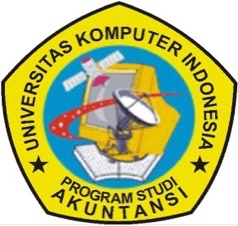 UJIAN TENGAH SEMESTER GANJILTAHUN AKADEMIK 2019-2020PROGRAM STUDI S1 AKUNTANSIFAKULTAS EKONOMI DAN BISNIS UNIKOMUJIAN TENGAH SEMESTER GANJILTAHUN AKADEMIK 2019-2020PROGRAM STUDI S1 AKUNTANSIFAKULTAS EKONOMI DAN BISNIS UNIKOMMATA KULIAH:Perpajakan II / Taxation IIKODE MATA KULIAH:11205KELAS/SMT:2 Ak 3 / 3DOSEN PENGAMPU:Dr. Siti Kurnia Rahayu, SE., M.Ak., Ak., CAWAKTU UJIAN:120 MenitSIFAT UJIAN:OPEN BOOKKETERANGAN123KETERANGANANTONAMIRAYUSTATUSBelum menikah, 1 ibu kandung, 1 anak angkatBelum menikah, 2 anak asuhMenikah, 1 anak angkat, 1 anak tiriMulai Bekerja 20102012Mei 2016Gaji Sebulan18.875.00014.900.00012.540.000Tunjangan Sebulan12.985.00010.775.0009.500.000THR1 x (Gaji+Tunjangan)1 x (Gaji+Tunjangan)1 x (Gaji+Tunjangan)Premi Asuransi Dibayar Pemberi Kerja5% Gaji5% Gaji5% GajiIuran JHT Dibayar Pegawai4% Gaji4% Gaji4% Gaji246NAMASANTO (L)SINTYA (P)PIERCE (L)STATUSMenikah, 2 anak kandung, 1 adikMenikah, 1 anak kandung, suami tidak bekerjaTidak menikah, 1 anak asuh, 1 adik, 1 anak angkatJENIS PEKERJAANMLMPENCERAMAHESPATRIAT (4 BULAN)PENGHASILAN BRUTOBULAN September 2016245.987.50025.000.000$3.575/BLNKURS RP.14.500/$